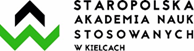 POTWIERDZENIE OSIĄGNIĘCIA ZAKŁADANYCH EFEKTÓW UCZENIA SIĘ
DLA PRAKTYK ZAWODOWYCHPotwierdzam, iż student/studentka …………………………….………………..……, rok studiów: …………,                                                                                        (nazwisko i imię, nr albumu)kierunek: ………………………………...…………, profil: ……..……………………………………………,odbywał/odbywała praktyki zawodowe w okresie ..……..………..….……… w ………………………………… ……….………..…………………………………………………………………………………………………………………………………………………… .…………………………………………………………………...… i podczas praktyk osiągnął/osiągnęła zakładane efekty uczenia się określone w sylabusie zajęć.Tab. 1 Wypełnia Opiekun praktyk z ramienia InstytucjiTab. 2 Wypełnia Koordynator ds. praktyk zawodowych na podstawie przedstawionej przez studenta dokumentacji przebiegu praktyk zawodowych, potwierdzonej przez Opiekuna praktyk z ramienia Instytucji.……………………………………..				…………………………………… (podpis Opiekuna praktyk z ramienia Instytucji)		                                         (podpis Koordynatora ds. praktyk zawodowych)Ocena pracy studenta (skala od 1 do 5)12345Wykorzystanie posiadanej wiedzy w praktyce oraz przygotowanie merytoryczne do praktykiSystematycznośćOrganizacja pracySamodzielnośćTerminowość wykonywania zadańZaangażowanieKreatywnośćUmiejętność pracy w zespoleSkłonność do poszukiwania kompromisów w zakresie zakładanych celówInne …………………………………………………………………………..EFEKTY Z ZAKRESU:Realizacja efektówRealizacja efektówWiedzy:TAKNIEZna istotę i mechanizmy funkcjonowania działów finansowych i księgowych jednostki oraz zna podstawowe rygory i wymogi w zakresie kwalifikacji na poszczególnych stanowisk pracy w tym zakresiePosiada wiedzę z zakresu rachunkowości wykorzystywaną w działach księgowym i rachunkowości oraz wiedzę dotyczącą zasad sporządzania sprawozdań finansowych i standardów sprawozdawczości, a także wiedzę z zakresu rachunkowości różnych podmiotów gospodarczych oraz stosowanych przez te podmioty komputerowych programów finansowo-księgowych.Zna metody i narzędzia oraz techniki pozyskiwania danych właściwe dla rachunkowości i sprawozdawczości finansowej, a także technologie informatyczne stosowane w finansach i rachunkowości finansowej.Umiejętności:Umiejętności:Umiejętności:Potrafi wykorzystać wiedzę zakresu rachunkowości do analizy i interpretacji problemów finansowych. Potrafi w podstawowym zakresie rozpoznawać dokumenty finansowe, w tym księgowe oraz podejmować proste decyzje finansowe Potrafi ocenić stosowane w organizacji metody i zachodzące procesy dotyczące polityki rachunkowości.Potrafi prawidłowo posługiwać się terminologią z zakresu finansów i rachunkowości oraz zaksięgowywać operacje gospodarcze oraz sporządzać i interpretować plany i sprawozdania finansowe.Kompetencji społecznych:Kompetencji społecznych:Kompetencji społecznych:Jest gotów identyfikować i rozstrzygać dylematy związane z wykonywaniem zawodu Jest gotów współdziałać w grupie w celu realizacji  wyznaczonych priorytetów działalności przedsiębiorstwa.Jest gotów  wypełniać różne role zawodowe i społeczne.Jest świadomy ograniczeń własnej wiedzy dotyczące rachunkowości i dostrzega potrzebę uczenia się.Jest gotów przeanalizować możliwe do wykorzystania w praktyce rozwiązani dotyczące polityki rachunkowości.